	Safety Committee Minutes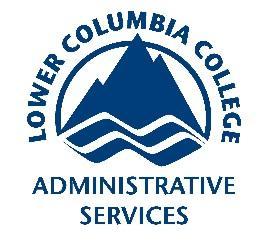 Call to Order (September 6th, 2018 1:05pm)Present: Arrowsmith, Jason; Barker, Richard; Coder, Jacob; Dennick, Shani; Franz, Shelly; Gomez, Dave; Hamilton, Richard; Hammon, Kyle; Mack, Brian; Rukkila, Rheba; Sampson, Laura; Skreen, Janel; Velasquez, Michael; Wheeler, Nolan Absent: Engel, Elizabeth; Herbelin, Armando; Roeske, Gary; Rosi, David; Wolgamott, CarleenReading and Approval of Minutes from Previous MeetingCorrections: June minutes: page 1, change Jared to Jarad; July minutes: page 2 Old Business change Howladn to HowlandMinutes Accepted: YMoved: Janel Skreen Seconded: Rheba RukkilaAccident InvestigationsThere were no investigations to reviewSafety Work Orders:Shelly did not bring work order report this month. She will bring both August and Septembers to the October Safety Committee Meeting for reviewOld BusinessEmergency Preparedness: Head Start and Early Learning reunification took place on 8/29/18, overall the drill went well. There were some issues that were found but that was to be expected with the first live run-through. LPD and Dept. of Emergency MGT were in attendance and offered feedbackLab Safety Meeting: (Space Holder)Glove Use: Some glove use procedures have been completed by Judi Howland, she continues to work on this arduous processNew BusinessBrian Mack introduced Michael Velasquez who will be be replacing Linda McKeon as representing classified staff on the committeeVote on whether a chair should be elected each October instead of September was tabled until more faculty representation was at meetingVote on process to amend Bylaws was tabled until more faculty representation was at meetingNext MeetingThursday, October 4th @ 1:00pm (HSB 235)AdjournmentMotion: Kyle Hammon	Second: Rheba RukkilaApproved:  All (time: 1:31pm)